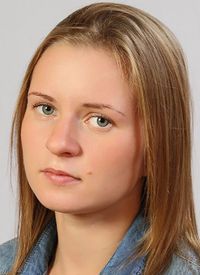 Воронина Наталья Сергеевна Конькобежный спортБронзовый призёр Олимпийских игр в Пхёнчхане (2018)Место рождения: Нижегородская область, г. Нижний НовгородДата рождения: 21 октября 1994 года (23 года) ВесыОлимпийские медали:Бронза 	Пхёнчхан 2018 	5000 м 	16.02.2018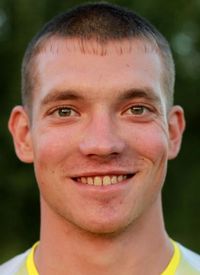 Ларьков Андрей Витальевич Лыжные гонкиДвукратный призёр Олимпиады в Пхёнчхане (2018)Место рождения: Республика Татарстан, г. ЗеленодольскДата рождения: 25 ноября 1989 года (28 лет)СтрелецОлимпийские медали:Серебро 	Пхёнчхан 2018 	Эстафета, 4×10 км 	18.02.2018Бронза 	Пхёнчхан 2018 	Классический стиль, 50 км 	24.02.2018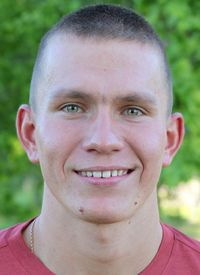 Большунов Александр АлександровичЛыжные гонкиЧетырёхкратный призёр Олимпиады в Пхёнчхане (2018)Место рождения: Брянская область, с. ПодывотьеДата рождения: 31 декабря 1996 года (21 год)КозерогОлимпийские медали:Серебро 	Пхёнчхан 2018 	Эстафета, 4×10 км 	18.02.2018Серебро 	Пхёнчхан 2018 	Командный спринт, свободный стиль 	21.02.2018Серебро 	Пхёнчхан 2018 	Классический стиль, 50 км 	24.02.2018Бронза 	Пхёнчхан 2018 	Спринт, классический стиль 	13.02.2018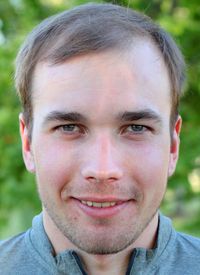 Червоткин Алексей Александрович Лыжные гонкиСеребряный призёр Олимпиады в Пхёнчхане (2018)Место рождения: Кировская область, пос. ЗыковыДата рождения: 30 апреля 1995 года (22 года)ТелецОлимпийские медали:Серебро Пхёнчхан 2018 	Эстафета, 4×10 км 	18.02.2018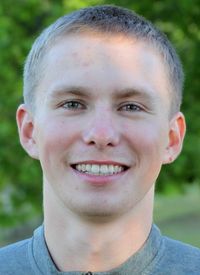 Спицов Денис СергеевичЛыжные гонки	Трёхкратный призёр Олимпиады в Пхёнчхане (2018)Место рождения: Вологодская область, пгт. ВожегаДата рождения: 16 августа 1996 года (21 год)ЛевОлимпийские медали:Серебро 	Пхёнчхан 2018 	Эстафета, 4×10 км 	18.02.2018Серебро 	Пхёнчхан 2018 	Командный спринт, свободный стиль 	21.02.2018Бронза 	Пхёнчхан 2018 	Свободный стиль, 15 км 	16.02.2018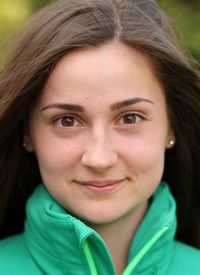 Белорукова Юлия Сергеевна Лыжные гонкиДвукратный призёр Олимпийских игр в Пхёнчхане (2018)Место рождения: Республика Коми, г. СосногорскДата рождения: 21 января 1995 года (23 года)ВодолейОлимпийские медали:Бронза 	Пхёнчхан 2018 	Спринт, классический стиль 	13.02.2018Бронза 	Пхёнчхан 2018 	Эстафета, 4×5 км 	17.02.2018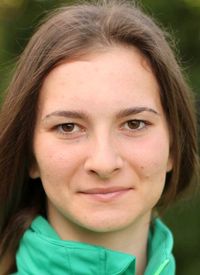 Непряева Наталья Михайловна Лыжные гонкиБронзовый призёр Олимпийских игр в Пхёнчхане (2018)Место рождения: Тверская область, г. ТверьДата рождения: 6 сентября 1995 года (22 года)ДеваОлимпийские медали:Бронза Пхёнчхан 2018 	Эстафета, 4×5 км 	17.02.2018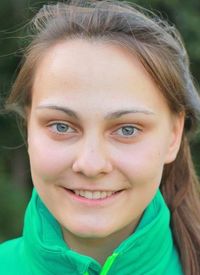 Седова Анастасия НиколаевнаЛыжные гонкиБронзовый призёр Олимпийских игр в Пхёнчхане (2018)Место рождения: Нижегородская область, г. СаровДата рождения: 4 февраля 1995 года (23 года)ВодолейОлимпийские медали:Бронза Пхёнчхан 2018 	Эстафета, 4×5 км 	17.02.2018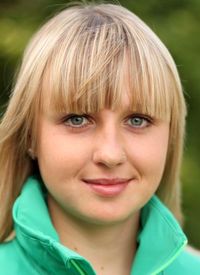 Нечаевская Анна Александровна Лыжные гонкиБронзовый призёр Олимпийских игр в Пхёнчхане (2018)Место рождения: Вологодская область, п. Тёплый РучейДата рождения: 21 августа 1991 года (26 лет) Лев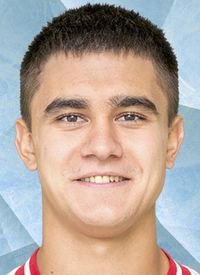 Трегубов Никита Михайлович СкелетонСеребряный призёр Олимпиады в Пхёнчхане (2018)Место рождения: Красноярский край, г. КрасноярскДата рождения: 14 февраля 1995 года (23 года)ВодолейОлимпийские медали:Серебро 	Пхёнчхан 2018 	Мужчины 	16.02.2018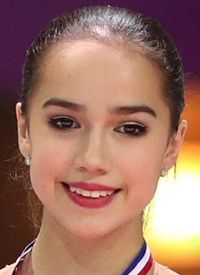 Загитова Алина Ильназовна Фигурное катаниеЧемпионка Олимпийских игр в Пхёнчхане (2018)Место рождения: Удмуртская Республика, г. ИжевскДата рождения: 18 мая 2002 года (15 лет)ТелецОлимпийские медали:Золото 	Пхёнчхан 2018 	Одиночное катание 	23.02.2018Серебро 	Пхёнчхан 2018 	Командный турнир 	12.02.2018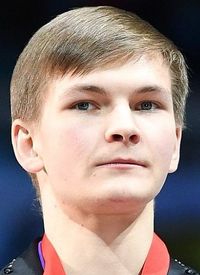 Коляда Михаил Сергеевич Фигурное катаниеСеребряный призёр Олимпиады в Пхёнчхане (2018)Место рождения: Санкт-ПетербургДата рождения: 18 февраля 1995 года (23 года)ВодолейОлимпийские медали:Серебро Пхёнчхан 2018 	Командный турнир 	12.02.2018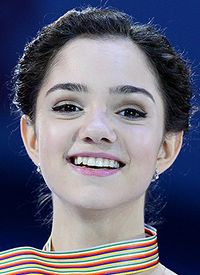 Медведева Евгения Армановна Фигурное катаниеДвукратный призёр Олимпиады в Пхёнчхане (2018)Место рождения: МоскваДата рождения: 19 ноября 1999 года (18 лет)СкорпионОлимпийские медали:Серебро Пхёнчхан 2018 	Командный турнир 	12.02.2018Серебро Пхёнчхан 2018 	Одиночное катание 	23.02.2018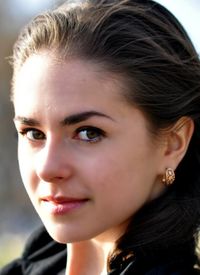 Забияко Нaталия Александровна Фигурное катаниеСеребряный призёр Олимпиады в Пхёнчхане (2018)Место рождения: Эстония, г. ТаллинДата рождения: 15 августа 1994 года (23 года)ЛевОлимпийские медали:Серебро 	Пхёнчхан 2018 	Командный турнир 	12.02.2018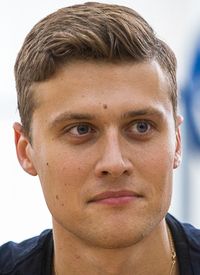 Энберт Александр Юрьевич Фигурное катаниеСеребряный призёр Олимпиады в Пхёнчхане (2018)Место рождения: Санкт-ПетербургДата рождения: 17 апреля 1989 года (28 лет)ОвенОлимпийские медали:Серебро 	Пхёнчхан 2018 	Командный турнир 	12.02.2018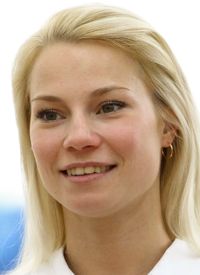 Тарасова Евгения Максимовна Фигурное катаниеСеребряный призёр Олимпиады в Пхёнчхане (2018)Место рождения: Республика Татарстан, г. КазаньДата рождения: 17 декабря 1994 года (23 года)СтрелецОлимпийские медали:Серебро 	Пхёнчхан 2018 	Командный турнир 	12.02.2018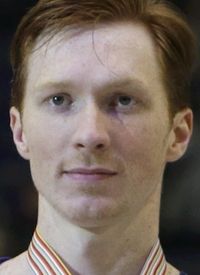 Морозов Владимир Евгеньевич Фигурное катаниеСеребряный призёр Олимпиады в Пхёнчхане (2018)Место рождения: Германия, г. ПотсдамДата рождения: 1 ноября 1992 года (25 лет)СкорпионОлимпийские медали:Серебро 	Пхёнчхан 2018 	Командный турнир 	12.02.2018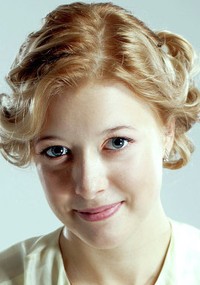 Боброва Екатерина Александровна Фигурное катаниеЧемпионка Олимпийских игр в Сочи (2014)Место рождения: МоскваДата рождения: 28 марта 1990 года (27 лет)ОвенОлимпийские медали:Золото 	Сочи 2014 	Командный турнир 	09.02.2014Серебро 	Пхёнчхан 2018 	Командный турнир 	12.02.2018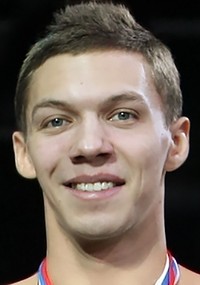 Соловьёв Дмитрий Владимирович Фигурное катаниеЧемпион Олимпийских игр в Сочи (2014)Место рождения: МоскваДата рождения: 18 июля 1989 года (28 лет)РакОлимпийские медали:Золото 	Сочи 2014 	Командный турнир 	09.02.2014Серебро 	Пхёнчхан 2018 	Командный турнир 	12.02.2018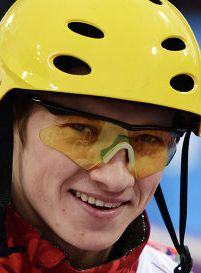 Буров Илья Алексеевич ФристайлБронзовый призёр Олимпийских игр в Пхёнчхане (2018)Место рождения: Ярославская область, г. ЯрославльДата рождения: 13 ноября 1991 года (26 лет)СкорпионОлимпийские медали:Бронза 	Пхёнчхан 2018 	Акробатика 	18.02.2018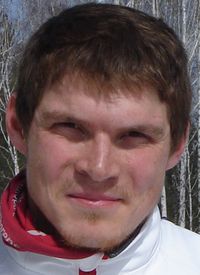 Ридзик Сергей Сергеевич Фристайлронзовый призёр Олимпиады в Пхёнчхане (2018)Место рождения: Мурманская область, г. МончегорскДата рождения: 25 октября 1992 года (25 лет) СкорпионОлимпийские медали:Бронза 	Пхёнчхан 2018 	Ски-кросс 	21.02.2018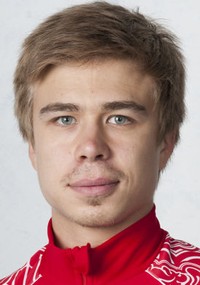 Елистратов Семён Андреевич Шорт-трекОлимпийский чемпион Сочи (2014)Место рождения: Республика Башкортостан, г. УфаДата рождения: 3 мая 1990 года (27 лет)ТелецОлимпийские медали:Золото 	Сочи 2014 	Эстафета, 5000 м 	21.02.2014Бронза 	Пхёнчхан 2018 	1500 м 	10.02.2018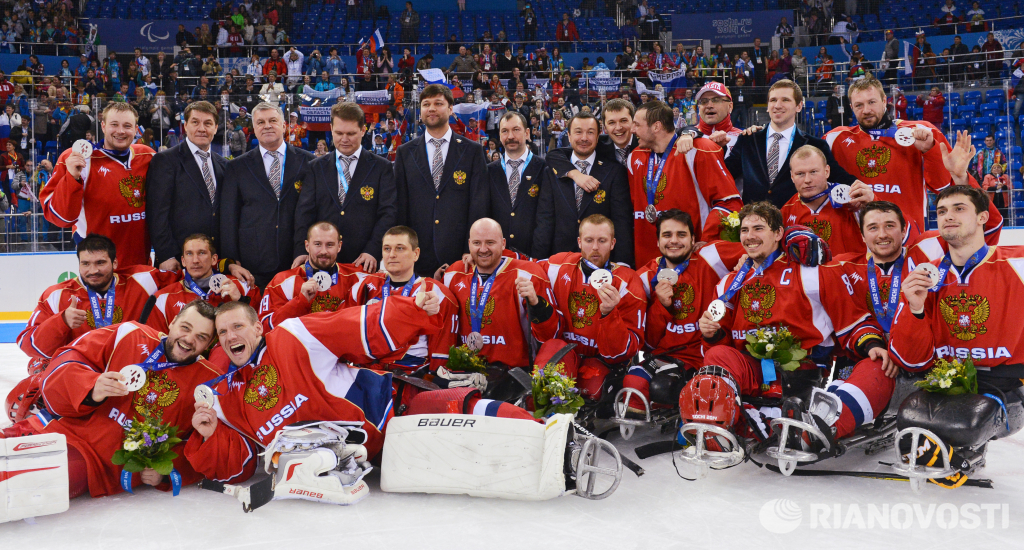 ХоккейМужская сборнаяЗолото 	Сергей Андронов, Александр Барабанов, Вячеслав Войнов, Владислав Гавриков, Михаил Григоренко, Павел Дацюк, Никита Гусев, Артём Зуб, Андрей Зубарев, Илья Каблуков, Сергей Калинин, Кирилл Капризов, Богдан Киселевич, Илья Ковальчук, Василий Кошечкин, Алексей Марченко, Сергей Мозякин, Никита Нестеров, Николай Прохоркин, Илья Сорокин, Иван Телегин, Динар Хафизуллин, Игорь Шестёркин, Вадим Шипачёв, Сергей Широков 